ПОЛОЖЕНИЕ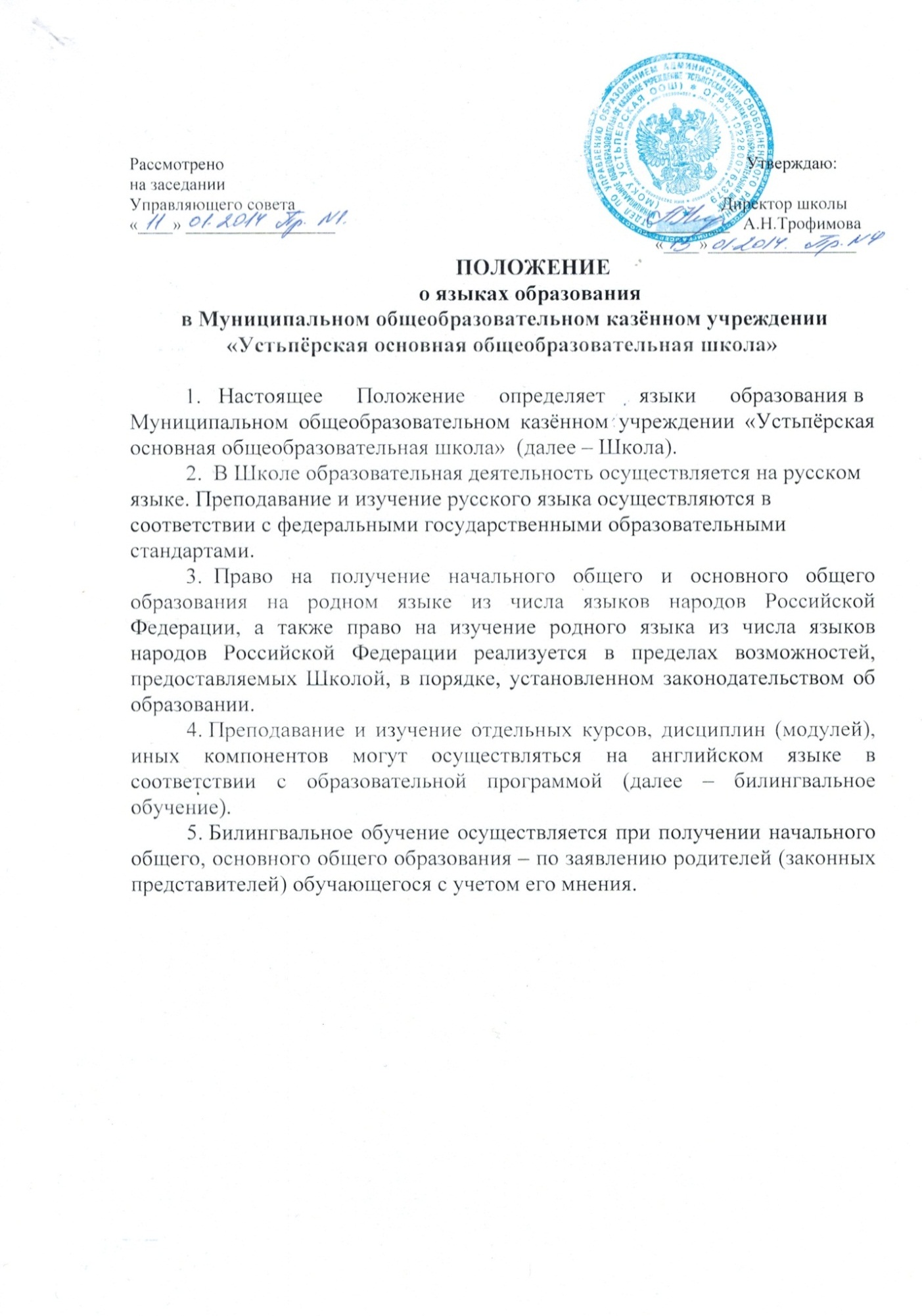 о пользовании учебниками и учебными пособиями обучающимися, осваивающими учебные предметы, курсы, дисциплины (модули) за пределами федеральных государственных образовательных стандартов и (или) получающими платные образовательные услугив Муниципальном общеобразовательном казённом учреждении«Устьпёрская основная общеобразовательная школа»1. Настоящий порядок определяет правила пользования учебниками и учебными пособиями обучающимися, осваивающими учебные предметы, курсы, дисциплины (модули) за пределами федеральных государственных образовательных стандартов и (или) получающими платные образовательные услуги (далее также – обучающиеся) в муниципальном общеобразовательном казённом учреждении «Устьпёрская основная общеобразовательная школа» (далее – Школа). 2. К обучающимся, осваивающим учебные предметы, курсы, дисциплины (модули) за пределами федеральных государственных образовательных стандартов, относятся обучающиеся, осваивающие дополнительные  образовательные программы.          3. Для освоения учебных предметов, курсов, дисциплин (модулей) за пределами федеральных государственных образовательных стандартов и (или) получения платных образовательных услуг обучающиеся имеют право бесплатно получать в библиотеке учреждения учебники и учебные пособия при их наличии в библиотечном фонде и достаточном количестве экземпляров на срок, как правило, до одного года. 4. Списки учебников и учебных пособий по учебному предмету, курсу, дисциплине (модулю) за пределами федеральных государственных образовательных стандартов или для получения платной образовательной услуги (далее – учебники и учебные пособия) доводятся до сведения обучающихся преподавателями данных учебных предметов, курсов, дисциплин (модулей) и преподавателями, оказывающими платные образовательные услуги.          5. Выдача учебников и учебных пособий осуществляется, как правило, в начале текущего учебного года. По окончании учебного года или в иной установленный срок учебники и учебные пособия возвращаются в библиотеку учреждения. 6. За каждый полученный учебник и учебное пособие обучающиеся расписываются на специальном вкладыше в читательский формуляр, который сдается в библиотеку. Вкладыши с записями выданных учебников и учебных пособий хранятся в читательских формулярах обучающихся.          7. При получении учебника или учебного пособия обучающийся обязан внимательно его осмотреть, убедиться в отсутствии дефектов, а при обнаружении проинформировать об этом работника библиотеки.   8. Обучающиеся обязаны бережно относиться к учебникам и учебным пособиям.          9. Обучающиеся, не выполняющие требований по сохранности учебников и учебных пособий, могут быть лишены правом бесплатного пользования учебниками и учебными пособиями, предоставляемыми из библиотечного фонда.10.Обучающиеся имеют право на бесплатной основе-       получать информацию о наличии в библиотеке  конкретного учебника или учебного пособия; -       получать полную информацию о составе библиотечного фонда через систему каталогов и другие формы библиотечного информирования; -       получать консультационную помощь в поиске и выборе учебников и учебных пособий; -       пользоваться для поиска учебников и учебных пособий справочно-библиографическим аппаратом библиотеки; -       работать в библиотеке с отдельными учебниками и учебными пособиями в режиме пользования изданиями, имеющимися в малом количестве экземпляров, и (или) получать такие издания на срок, ограниченный от двух недель до одного месяца. 11. Обучающиеся обязаны возвращать учебники в библиотеку в установленные сроки.  